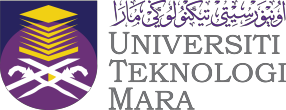 LAPORAN PROJEK PENYELIDIKAN/PERKONGSIAN ILMU DENGAN KOMUNITIRESEARCH PROJECT/KNOWLEDGE SHARING WITH COMMUNITY REPORT*Komuniti ditakrifkan sebagai kumpulan masyarakat termasuklah sekolah/penduduk/kampung/kawasan perumahan/NGO.Dokumen/ bukti sokongan tambahan yang diperlukan adalah seperti di bawah. Sila Tandakan (√) untuk dokumen/bukti yang disertakan:BUTIRAN PROJEK/ DETAILS OF PROJECTNo. Projek	Project No.No. Projek	Project No.No. Projek	Project No.:_______________________________________________________________________________________________________________________________________________________________________________________________________________________________________________________________________________________________________________________________________________________________________________________________________________________________________________________________________________________________________________________________________________________________________________________________________________________________________________________________________________________________________________________________________________________________________________________________Tajuk Projek	Project TitleTajuk Projek	Project TitleTajuk Projek	Project Title:_____________________________________________________________________________________________________________________________________________________________________________________________________________________________________________________________________________________________________________________________________________________________________________________________________________________________________________________________________________________________________________________________________________________________________________________________________________________________________________________________________________________________________________________________________________________________________________________________________________________________________________________________________________________________________________________________________________________________________________________________________________________________________________________________________________________________________________________________________________________________________________________________________________________________________________________________________________________________________________________________________________________________________________________________________________________________________________________________________________________________________________________________________________________________________________________________________________________________________________________________________________________________________________________________________________________________________________________________________________________________________________________________________________________________________________________________________________________________________________________________________________________________________________________________________________________________________________________________________________________________________________________________________________________________________________________________________________________________________________________________________________________________________________________________Projek Penyelidikan BerkaitanRelated Research ProjectProjek Penyelidikan BerkaitanRelated Research ProjectProjek Penyelidikan BerkaitanRelated Research ProjectProjek Penyelidikan BerkaitanRelated Research ProjectProjek Penyelidikan BerkaitanRelated Research ProjectProjek Penyelidikan BerkaitanRelated Research ProjectProjek Penyelidikan BerkaitanRelated Research ProjectProjek Penyelidikan BerkaitanRelated Research ProjectProjek Penyelidikan BerkaitanRelated Research Project:Penaja BersamaCo-FunderPenaja BersamaCo-FunderPenaja BersamaCo-FunderPenaja BersamaCo-FunderPenaja BersamaCo-FunderPenaja BersamaCo-FunderPenaja BersamaCo-FunderPenaja BersamaCo-FunderPenaja BersamaCo-Funder:________________________________________________________________________________________________________________________________________________________________________________________________________________________________________________________________________________________________________________________________________________________________________________________________________________________________________________________________________________________________________________________________________________________________________________________________________________________________________Jenis TajaanType of Funding Jenis TajaanType of Funding Jenis TajaanType of Funding Jenis TajaanType of Funding Jenis TajaanType of Funding Jenis TajaanType of Funding ::      Wang/ Monetary      Hadiah/ Gift      Peralatan/ Equipment      Sama Nilai/ In kind       Lain-lain/ Others                                     Wang/ Monetary      Hadiah/ Gift      Peralatan/ Equipment      Sama Nilai/ In kind       Lain-lain/ Others                                     Wang/ Monetary      Hadiah/ Gift      Peralatan/ Equipment      Sama Nilai/ In kind       Lain-lain/ Others                                     Wang/ Monetary      Hadiah/ Gift      Peralatan/ Equipment      Sama Nilai/ In kind       Lain-lain/ Others                                     Wang/ Monetary      Hadiah/ Gift      Peralatan/ Equipment      Sama Nilai/ In kind       Lain-lain/ Others                               Nilai Tajaan (RM) / Nilai Anggaran (RM)Value of Funding (RM)/ Estimated Value (RM) :____________Tarikh Mula ProjekProject Start DateTarikh Mula ProjekProject Start DateTarikh Mula ProjekProject Start DateTarikh Mula ProjekProject Start DateTarikh Mula ProjekProject Start Date::____________________________________________________Tarikh Tamat ProjekProject End DateTarikh Tamat ProjekProject End DateTarikh Tamat ProjekProject End Date:_____________No.No.Nama Komuniti*Community NameNama Komuniti*Community NameNama Komuniti*Community NameNama Komuniti*Community NameNama Komuniti*Community NameNama Komuniti*Community NameNama Komuniti*Community NameNama Komuniti*Community NameNama Komuniti*Community NameNama Komuniti*Community NameNama Komuniti*Community NameNama Komuniti*Community NameNama Komuniti*Community NameNama Komuniti*Community NameNama Komuniti*Community NameNama Komuniti*Community Name12345Penerangan Ringkas Berkenaan Pengetahuan/ TeknologiBrief Description of Knowledge/Techonology:________________________________________________________________________________________________________________________________________________________________________________________________________________________________________________________________________________________________________________________________________________________________________________________________________________________________________________________________________________________________________________________________________________IMPAK PROJEK PENYELIDIKAN DENGAN KOMUNITI / IMPACT OF COMMUNITY RELATED RESEARCH PROJECT ____________________________________________________________________________________________________________________________________________________________________________________________________________________________________________________________________________________________________________________________________________________________________________________________________________________________________________________________________________________________________________________________________________________________________________________________________________________________________________________________________________________________________________________________________________________________________Senarai Staf Akademik TerlibatList of Academic Staff Involved:No.No.NamaNameNo. PekerjaStaff ID.FakultiFacultyStatusStatus1Ketua/Ahli*2Ketua/Ahli*3Ketua/Ahli*4Ketua/Ahli*5Ketua/Ahli*GambarPictures:PERAKUAN/ DECLARATIONDengan ini adalah disahkan bahawa segala perkara di atas adalah benar.This is to verify that the above information is true.Disediakan oleh:Prepared by:_______________________Nama:Name:Cop Rasmi:Official Stamp:Tandatangan Rektor/Dekan/Ketua PTJ:Signature of Rector/Dean/Head of Dept:_______________________Nama:Name:Cop Rasmi:Official Stamp:DokumenDisertakanSurat tawaran projek  ATAU    Surat perjanjian        ATAU           Surat perakuan daripada komuniti.Bukti pembiayaan program adalah secara bersama sektor awam/ sektor swasta/ komuniti      ATAUBorang Pengesahan Peneriman Penajaan/ Pembiayaan BersamaBorang soal selidik projek beserta Laporan analisa komuniti/ peserta menunjukkan perubahan sikap, pengetahuan, kemahiran dan / atau aspirasi.Borang Pelaporan Impak Komuniti(projek perlu mencapai sekurang-kurangnya tiga (3) bintang untuk menyumbang kepada prestasi MyRA